                                 Република Србија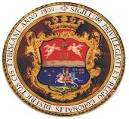 Аутономна Покрајина Војводина ОПШТИНА БЕЧЕЈОпштинска управа БечејОдељење за привреду,улагања, локални економски развој и заштиту животне срединеОдсек заштите животне средине                                                             ЗАХТЕВ ЗА ПРОДУЖЕЊЕ РОКА ВАЖНОСТИ ИНТЕГРИСАНЕ ДОЗВОЛЕ   На основу члана чланa 8. и 21. Закона о интегрисаном спречавању и контроли загађивања животне средине („Службени гласник РС“ број 135/04 и 25/15) и  Правилника о садржини, изгледу и начину попуњавања захтева за издавање интегрисане дозволе („Службени гласник РС“ број 30/06) подносим  захтев  за издавање интегрисане дозволе за рад Постројења___________________________________________________________________________и обављање активности ______________________________________________________________,на кп. бр._______________ КО ___________________.Уз захтев достављам:Упознат/а сам са одредбом члана 103. став 3. Закона о општем управном поступку („Службени гласник РС“, бр. 18/2016), којом је прописано да у поступку који се покреће по захтеву странке орган може да врши увид, прибавља и обрађује личне податке о чињеницама о којима се води службена евиденција када је то неопходно за одлучивање, осим ако странка изричито изјави да ће те податке прибавити сама. Ако странка у року не поднесе личне податке неопходне за одлучивање органа, захтев за покретање поступка ће се сматрати неуредним.Напомене:Градска/општинска управа је дужна да реши предмет најкасније у року од ___ дана од покретања поступка, тј. од дана подношења уредног захтева Таксе/накнаде:Административна такса се уплаћује на жиро рачун број 840-742221843-57, корисник Буџет Републике Србије, позив на број 97  56-208, сврха дознаке „Републичка административна такса“, у износу од 75.160,00 динара, по Тарифном броју 194. Таксене тарифе из Закона о републичким административним таксама („Службени гласник РС“ број 43/03, 51/03 испр., 61/05, 101/05 – др. закон, 5/09, 54/09, 50/11, 70/11 – усклађени дин. износи, 55/12 - усклађени дин. износи, 93/12, 47/13 - усклађени дин. износи, 65/13 – др, закон, 57/14 - усклађени дин. износи, 45/15 - усклађени дин. износи, 83/15, 112/15 и 50/16 - усклађени дин. изн., и 3/18), 50/2018 – усклађен дин. изн., 95/2018, 38/2019 – усклађен дин. изн.,86/2013, 90/2019 испр., 98/2020 – усклађен дин. изн., 144/2020, 62/2021 – усклађен дин. изн.,138/2022, 54/2023 – усклађен дин. изн.);Напомена:  Уз овај захтев обавезно попунити прописане обрасце захтева и прописан образац изјаве сходно Правилнику о садржини, изгледу и начину попуњавања захтева за издавање интегрисане дозволе („Службени гласник РС“ број 30/06), који чине његов саставни део.РБДокументаФорма документа1 Пројекат за планирано односно изграђено постројењеОригинал2.Извештај о последњем техничком прегледуОригинал3.План вршења мониторингаОригинал4.Резултате мерења загађивања чинилаца животне средине или других параметара у току трајања пробног радаОригинал5.План управљања отпадомОригинал6.План мера за ефикасно коришћење енергијеОригинал7.План мера за спречавање удеса и ограничавање њихових последицаОригинал8.План мера за заштиту животне средине после престанка рада и затварања постројењаОригинал9.Акт о праву коришћења природних ресурсаОверена фотокопија10.Изјаву којом потврђује да су информације садржане у захтев истините, тачне, потпуне и доступне јавностиОригинал11.Доказ о уплати републичке административне таксеОригиналОЗНАЧИТЕ ЗНАКОМ X У ПОЉИМА ИСПОДОЗНАЧИТЕ ЗНАКОМ X У ПОЉИМА ИСПОДРБПодаци из документаСагласан сам да податке прибави органДостављам сам1.За нова постројења – сагласност на студију о процени  утицаја на животну средину и сагласност на процену опасности од удеса2.За постојећа постројења- сагласност на студију утицаја затеченог стања, процену опасности од удеса и програм мера прилагођавања рада постојећег постројења или активности условима прописаним овим закономУ________________________________,   ____________________________ годинеИме и презиме физичког лица/пословно име правног лица/предузетника                                подносиоца захтева-оператераМБ и ПИБ (за правно лице/предузетника)Адреса пребивалишта/седиштеКонтакт телефонПотпис (и печат за правно лице)